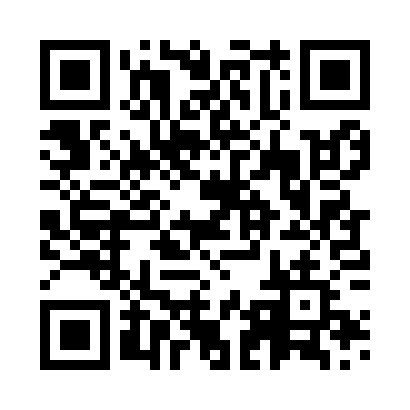 Prayer times for Zubiskes, LithuaniaMon 1 Jul 2024 - Wed 31 Jul 2024High Latitude Method: Angle Based RulePrayer Calculation Method: Muslim World LeagueAsar Calculation Method: HanafiPrayer times provided by https://www.salahtimes.comDateDayFajrSunriseDhuhrAsrMaghribIsha1Mon2:464:481:267:1010:0311:582Tue2:474:491:267:1010:0311:583Wed2:474:501:267:1010:0211:584Thu2:484:511:267:1010:0111:575Fri2:484:521:267:0910:0111:576Sat2:494:531:277:0910:0011:577Sun2:494:541:277:099:5911:578Mon2:504:551:277:089:5811:569Tue2:504:561:277:089:5811:5610Wed2:514:571:277:089:5711:5611Thu2:524:581:277:079:5611:5512Fri2:525:001:277:079:5411:5513Sat2:535:011:287:069:5311:5514Sun2:535:021:287:069:5211:5415Mon2:545:041:287:059:5111:5416Tue2:555:051:287:049:5011:5317Wed2:555:071:287:049:4811:5318Thu2:565:081:287:039:4711:5219Fri2:565:101:287:029:4611:5120Sat2:575:111:287:029:4411:5121Sun2:585:131:287:019:4311:5022Mon2:585:141:287:009:4111:5023Tue2:595:161:286:599:4011:4924Wed3:005:181:286:589:3811:4825Thu3:005:191:286:579:3611:4726Fri3:015:211:286:569:3511:4727Sat3:025:231:286:559:3311:4628Sun3:025:241:286:549:3111:4529Mon3:035:261:286:539:2911:4430Tue3:045:281:286:529:2711:4431Wed3:045:301:286:519:2611:43